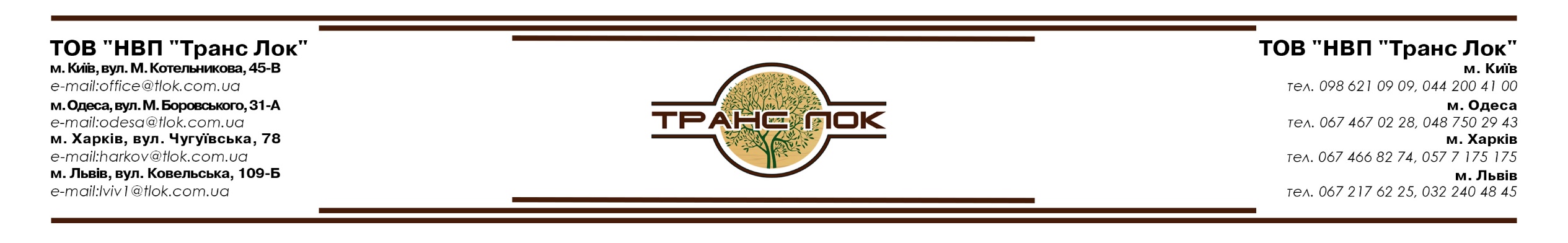 Бланк замовленняБланк замовленняБланк замовленняБланк замовленняБланк замовленняБланк замовленняБланк замовленняБланк замовленняБланк замовленняБланк замовленняБланк замовленняБланк замовленняБланк замовленняБланк замовленняБланк замовленняБланк замовленняБланк замовлення*Прохання вказувати чистові розміри з урахуванням кромки*Прохання вказувати чистові розміри з урахуванням кромки*Прохання вказувати чистові розміри з урахуванням кромки*Прохання вказувати чистові розміри з урахуванням кромки*Прохання вказувати чистові розміри з урахуванням кромки*Прохання вказувати чистові розміри з урахуванням кромки*Прохання вказувати чистові розміри з урахуванням кромкиКлієнтКлієнтІванов Іван ІвановичІванов Іван ІвановичІванов Іван ІвановичІванов Іван ІвановичІванов Іван ІвановичІванов Іван ІвановичІванов Іван ІвановичІванов Іван ІвановичІванов Іван ІвановичІванов Іван ІвановичІванов Іван ІвановичІванов Іван ІвановичІванов Іван ІвановичІванов Іван ІвановичІванов Іван ІвановичПІП (назва фірми)ПІП (назва фірми)ПІП (назва фірми)ПІП (назва фірми)ПІП (назва фірми)ПІП (назва фірми)ПІП (назва фірми)ПІП (назва фірми)ПІП (назва фірми)ПІП (назва фірми)ПІП (назва фірми)ПІП (назва фірми)ПІП (назва фірми)ПІП (назва фірми)ПІП (назва фірми)Адреса, телефонАдреса, телефонм. Київ, пр. Перемоги, 136м. Київ, пр. Перемоги, 136м. Київ, пр. Перемоги, 136м. Київ, пр. Перемоги, 136м. Київ, пр. Перемоги, 136м. Київ, пр. Перемоги, 136м. Київ, пр. Перемоги, 136м. Київ, пр. Перемоги, 136м. Київ, пр. Перемоги, 136м. Київ, пр. Перемоги, 136м. Київ, пр. Перемоги, 136м. Київ, пр. Перемоги, 136м. Київ, пр. Перемоги, 136м. Київ, пр. Перемоги, 136м. Київ, пр. Перемоги, 136Адреса доставкиАдреса доставкиАдреса доставкиАдреса доставкиАдреса доставкиАдреса доставкиАдреса доставкиАдреса доставкиАдреса доставкиАдреса доставкиАдреса доставкиАдреса доставкиАдреса доставкиАдреса доставкиАдреса доставкиРозміри габаритні (готові деталі з врахуванням кромки)Розміри габаритні (готові деталі з врахуванням кромки)Розміри габаритні (готові деталі з врахуванням кромки)Розміри габаритні (готові деталі з врахуванням кромки)Розміри габаритні (готові деталі з врахуванням кромки)Розміри габаритні (готові деталі з врахуванням кромки)Розміри розпилюванняРозміри розпилюванняРозміри розпилюванняРозміри розпилюванняРозміри розпилюванняРозміри розпилювання                                        поставити галочку                                        поставити галочку                                        поставити галочку                                        поставити галочку                                        поставити галочку                                        поставити галочку                                        поставити галочку                                        поставити галочку                                        поставити галочку                                        поставити галочку                                        поставити галочку                                        поставити галочку                                        поставити галочку                                        поставити галочку                                        поставити галочку                                        поставити галочку                                        поставити галочку№ п/пОснова (плита)ТовщинаМатеріал для шпонуванняМатеріал для шпонуванняРозмір деталей (довжина - це направлення шпону)Розмір деталей (довжина - це направлення шпону)Розмір деталей (довжина - це направлення шпону)КількістьКромкаКромкаКромкаКромкаВид кромкиЛакування, тонування, покриття  масломЛакування, тонування, покриття  масломПримітки№ п/пОснова (плита)ТовщинаЛицеЗворотній бікДовжинаДовжинаШиринаКількістьДовжинаДовжинаШиринаШирина(0,5; 1,1; 2 мм)Лакування, тонування, покриття  масломЛакування, тонування, покриття  масломПримітки№ п/пОснова (плита)ТовщинаЛицеЗворотній бікДовжинаДовжинаШиринаКількістьверхнизлівоправо(0,5; 1,1; 2 мм)ЛицеЗворотній бікПримітки1Фанера18 ммЯсеньЯсень210021008002****0,52023456789101112131415161718192021